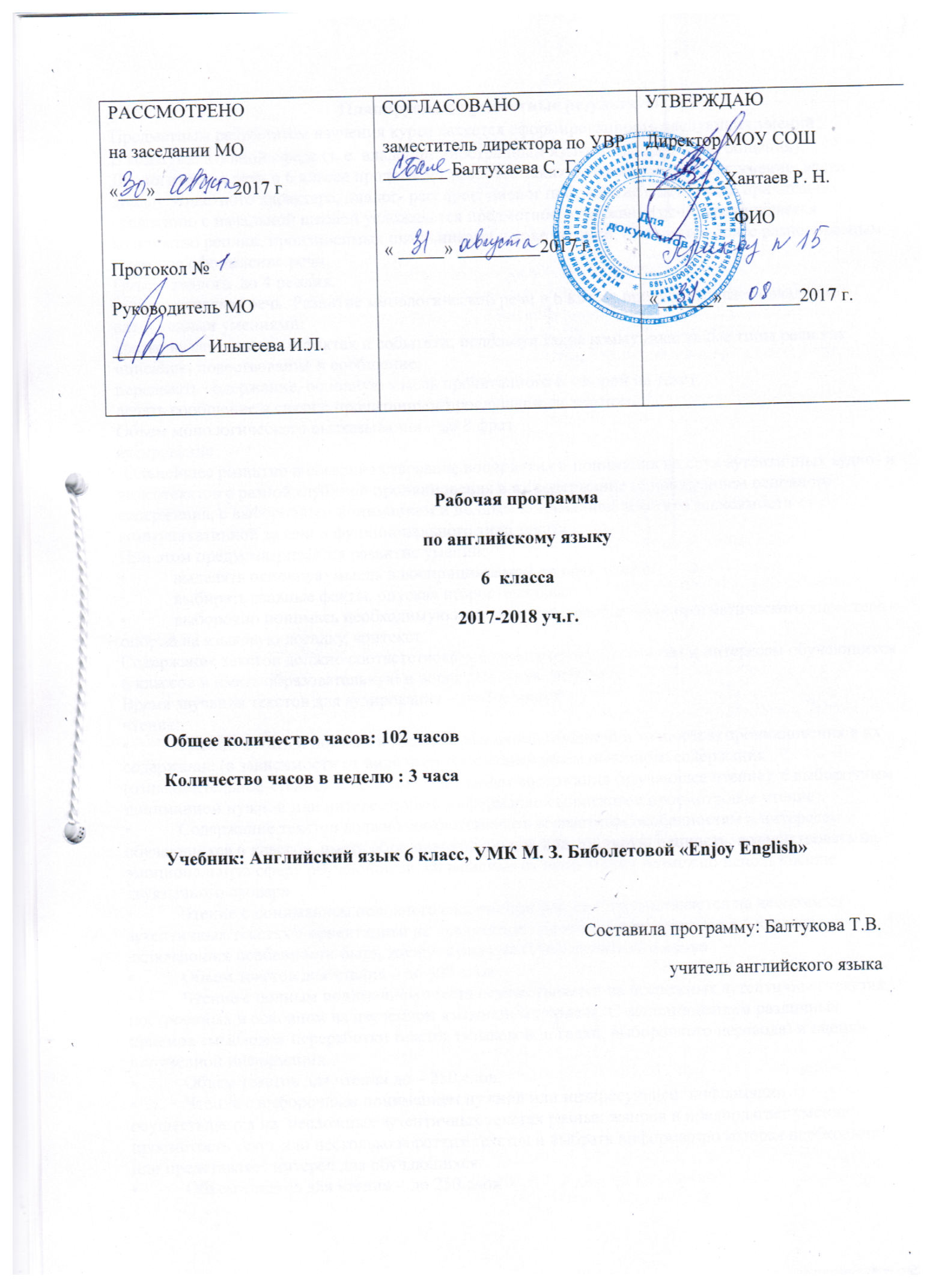 Планируемые предметные результатыПредметным результатом изучения курса является сформированность следующих умений:В коммуникативной сфере (т. е. владении иностранным языком как средством общения):Диалогическая речь в 6 классе продолжает развитее таких речевых умений, как умение  вести диалог этикетного характера, диалог- расспрос, диалог побуждение к действию, при этом по сравнению с начальной школой усложняется предметное содержание речи, увеличивается количество реплик, произносимых школьниками в ходе диалога, становится более разнообразным языковое оформление речи. Объем диалога  до 4 реплик.Монологическая речь. Развитие монологической речи в 6 классе предусматривает овладение следующими умениями:кратко высказываться о фактах и событиях, используя такие коммуникативные типы речи как описание, повествование и сообщение;передавать содержание, основную мысль прочитанного с  опорой на текст;делать сообщение в связи с прочитанным/прослушанным текстом. Объем монологического высказывания – до 8 фразаудирование Дальнейшее развитие и совершенствование восприятия и понимания на слух аутентичных аудио- и видеотекстов с разной глубиной проникновения в их содержание (с пониманием основного содержания, с выборочным пониманием и полным пониманием текста) в зависимости от коммуникативной задачи и функционального типа текстаПри этом предусматривается развитие умений:•	выделять основную мысль в воспринимаемом на слух тексте;•	выбирать главные факты, опуская второстепенные•	выборочно понимать необходимую информацию в сообщениях прагматического характера с опорой на языковую догадку, контекст.Содержание текстов должно соответствовать возрастным особенностям и интересам обучающихся 6 классов и иметь образовательную и воспитательную ценность.Время звучания текстов для аудирования – до 2-х минутчтение: •	Умение читать и понимать тексты с различной глубиной и точностью проникновения в их содержание (в зависимости от вида чтения): с пониманием основного содержания (ознакомительное чтение); с полным пониманием содержания (изучающее чтение); с выборочным пониманием нужной или интересующей информацией (поисковое/просмотровое чтение).•	Содержание текстов должно соответствовать возрастным особенностям и интересам обучающихся 6 классов, иметь образовательную и воспитательную ценность, воздействовать на эмоциональную сферу обучающихся. Независимо от вида чтения возможно использование двуязычного словаря.•	Чтение с пониманием основного содержания текста – осуществляется на несложных аутентичных текстах с ориентацией на предметное содержание, выделяемое в 6 классах, включающих особенности быта, жизни, культуры стран изучаемого языка•	Объем текстов для чтения – до 400 слов•	Чтение с полным пониманием текста осуществляется на несложных аутентичных текстах, построенных в основном на изученном языковом материале. С использованием различных приемов смысловой переработки текстов (языковой догадки, выборочного перевода) и оценки полученной информации.•	Объем текстов для чтения до – 250 слов.•	Чтение с выборочным пониманием нужной или интересующей  информации осуществляется на  несложных аутентичных текстах разных жанров и предполагает умение просмотреть текст или несколько коротких текстов и выбрать информацию которая необходима или представляет интерес для обучающихся.•	Объем текстов для чтения -  до 250 словписьменная речь: Овладение письменной речью предусматривает развитие следующих умений:•	делать выписки из текста;•	писать короткие поздравления с днем рождения, другими праздниками, выражать пожелания  (объемом до 30 слов, включая адрес).•	Писать личное письмо с опорой на образец (расспрашивать адресата о его жизни, делах, сообщать тоже о себе, выражать благодарность, просьбы). Объем личного письма до 50 слов включая адрес.Языковая компетенция (владение языковыми средствами): графика и орфографияЗнание правил чтения и орфографии и навыки их применения на основе изучаемого лексико-грамматического материала.•	Фонетическая сторона речиНавыки адекватного произношения и различения на слух всех звуков изучаемого иностранного языка в потоке речи, соблюдение правильного ударения и интонации в словах и фразах, ритмико-интонационные навыки произношения различных типов предложений.•	Лексическая сторона речиРасширение объема продуктивного и рецептивного лексического минимума за счет лексических средств, обслуживающих новые темы, проблемы и ситуации общения. К 500 лексическим единицам усвоенным в начальной школе, добавляется около 150 новых лексических единиц, включающих устойчивые словосочетания, оценочную лексику, реплики – клише речевого этикета, отражающие культуру стран изучаемого языка.Распознавание и использование интернациональных слов. (doctor). Представления о синонимии, антонимии, лексической сочетаемости, многозначности.       • Грамматическая сторона речиРасширение объема значений грамматических средств, изученных в начальной школе, и овладение новыми грамматическими явлениями.Знание признаков и навыки распознавания и употребления в речи нераспространенных и распространенных простых предложений, в том числе с несколькими обстоятельствами, следующими в определенном порядке; предложения с начальным It и с начальным There + to be; сложноподчиненных предложений с сочинительными союзами, and, but, or; сложноподчиненные  предложения с союзами и союзными словами what, when, why, which, that, who, if, because, that’s why, than, so; всех типов вопросительных предложений (общий, специальный, альтернативный, разделительный вопросы в Present Simple, Present Progressive, Present Perfect, Past Simple, Future Simple); побудительные предложения в утвердительной (Be careful!) и отрицательной (Don’t worry) формеЗнание признаков и навыки распознавания и употребления в речи конструкций с глаголами на –ing; to be going to (для выражения будущего действия); Знание признаков и распознавания и употребления в речи правильных и неправильных глаголов в наиболее употребительных формах действительного залога в изъявительном наклонении (Present, Past, Future Simple, Present Perfect, Present Progressive);  модальных глаголов и их эквивалентов.Навыки распознавания и употребления в речи определенного, неопределенного и нулевого артиклей; неисчисляемых и исчисляемых существительных (a flower, snow)существительных с причастиями настоящего и прошедшего времени (a writing student, a written exercise); существительных в функции прилагательного (art gallery), степеней сравнения прилагательных, в том числе образованных не по правилу (good- better-the best); личных местоимений в именительном (my) и объектном (me) падежах. А так же в абсолютной форме (mine); неопределенных местоимений (some, any); количественных числительных свыше 100; порядковых числительных свыше 20. Социокультурная компетенция: Умение осуществлять межличностное и межкультурное общение используя знания элементов речевого  поведенческого этикета  в англоязычной среде в условиях проигрывания ситуаций общения «В семье», «В школе», «Проведение досуга». Использование английского языка как средства социокультурного развития обучающихся на данном этапе включает знакомство с:•	фамилиями и именами выдающихся людей в странах изучаемого языка;•	оригинальными или адаптированными материалами детской поэзии и прозы;•	с государственной символикой (флагом и его цветовой символикой, гимном, столицами стран изучаемого языка)•	с традициями проведения праздников Рождества, Нового года, Пасхи в странах изучаемого языка;•	словами английского языка вошедшими во многие языки мира, ( в том числе и в русский) и русскими словами вошедшими в лексикон английского языка.    Предусматривается овладения умениями:•	писать свое имя и фамилию, а также имена и фамилии своих родственников и друзей на английском языке.•	правильно оформлять адрес на английском языке.Компенсаторная компетенцияСовершенствуются умения:•	переспрашивать, просить повторить, уточняя значение незнакомых слов;•	использовать в качестве опоры при собственных выска¬зываниях ключевые слова, план к тексту, тематический сло¬варь и т. д.;•	прогнозировать содержание текста на основе заголовка, предварительно поставленных вопросов;•	догадываться о значении незнакомых слов по контексту, по используемым собеседником жестам и мимике;•	использовать синонимы, антонимы, описания явления, объекта при дефиците языковых средств.В познавательной сфере: • умение сравнивать языковые явления родного и иностранного языков на уровне отдельных грамматических явлений, слов, словосочетаний, предложений; • владение приемами работы с текстом: умение пользоваться определенной стратегией чтения/аудирования в зависимости от коммуникативной задачи (читать/слушать текст с разной глубиной понимания); • умение действовать по образцу/аналогии при выполнении упражнений и составлении собственных высказываний в пределах тематики основной школы; • готовность и умение осуществлять индивидуальную и совместную проектную работу; • умение пользоваться справочным материалом (грамматическим и лингвострановедческим справочниками, двуязычным I1 толковым словарями, мультимедийными средствами); • владение способами и приемами дальнейшего самостоятельного изучения иностранных языков. В ценностно-ориентационной сфере: • представление о языке как средстве выражения чувств, эмоций, основе культуры мышления; • достижение взаимопонимания в процессе устного и письменного общения с носителями иностранного языка, установления межличностных и межкультурных контактов в доступных пределах; • представление о целостном полиязычном, поликультурпом мире, осознание места и роли родного и иностранных языков В этом мире как средства общения, познания, самореализации и социальной адаптации; • приобщение к ценностям мировой культуры как через источники информации на иностранном языке (в том числе мультимедийные), так и через непосредственное участие в школьных  туристических поездках, молодежных форумах.  В эстетической сфере: • владение элементарными средствами выражения чувств и эмоций на иностранном языке; • стремление к знакомству с образцами художественного творчества на иностранном языке и средствами иностранного языка; • развитие чувства прекрасного в процессе обсуждения современных тенденций в живописи, музыке, литературе.  В трудовой сфере: •	умение рационально планировать свой учебный труд; •	умение работать в соответствии с намеченным планом.  В физической сфере: • стремление вести здоровый образ жизни (режим труда и отдыха, питание, спорт, фитнес). Общеучебные умения и универсальные способы деятельностиРабочая программа предусматривает формирование у обучающихся общеучебных умений и навыков, универсальных способов деятельности и ключевых компетенций в следующих направлениях: использование учебных умений, связанных со способами организации учебной деятельности, доступных обучающимся  6 классов и способствующих самостоятельному изучению английского языка и культуры стран изучаемого языка; а также развитие специальных учебных умений, таких как нахождение ключевых слов при работе с текстом, их семантизация на основе языковой догадки, словообразовательный анализ, выборочное использование перевода; умение пользоваться двуязычными словарями и интернет-ресурсами; участвовать в проектной деятельности межпредметного характера.Специальные учебные умения.Формируются и совершенствуются умения: •	находить ключевые слова и социокультурные реалии при работе с текстом; •	семантизировать слова на основе языковой догадки; •	осуществлять словообразовательный анализ; •	выборочно использовать перевод; •	пользоваться двуязычным и толковым словарями; •	участвовать в проектной деятельности межпредметного характера.            Основные формы и методы:Программа предусматривает использование таких методов как:1) Коммуникативно-ориентированного.2) Наглядно-иллюстративного.3) Проблемно-поискового.4) Креативного (мозговой штурм, метод вживания, коллажирование, метод образного видения), образно-иллюстративный.5) Метода проектов.следующих видов и форм работы:парная, индивидуальная, групповая, «по цепочке», презентация проектов. Поддерживание мотивации к изучению английского языка осуществляется через проведение нетрадиционных форм занятий (ролевая игра, дискуссия, дебаты, урок – путешествие, урок – презентация, урок - исследование, урок – портрет, урок- исследование, урок-практикум                                                                                       5. Содержание учебного предметаТематическое планирование уроков английского языкав 6 классе 2016– 2017учебный годУМК: “Enjoy English” (6 класс), авторы: Биболетова М.З., Денисенко О.А., Трубанёва Н.Н.I четверть Unit 1. Launching the International Explorers' Club – 24 часаЧетверть Блочная темаТемы разделаКол-во часовФормы орг-ции учебной деятельностиВиды учебной деятельностиI1.Начинаем работу международного клуба исследователей.Добро пожаловать в международный клуб исследователей.Встречаем новых друзей.Говорим о чудесах света.Проживание в английской семье.«Мой дом – моя крепость».Важные даты в жизни англичан.Читаем по-английски.Выступаем на «международной конференции.24-урок формирования лексических навыков; - урок формирования грамматических навыков;- урок совершенствования речевых навыков;- урок развития монологической речи; -урок развития диалогической речи.-урок развития умений читать и аудировать.-комбинированный урок. -урок контроля знаний.Знакомство с целями и задачами на новый учебный год.Знакомство с лексикой.  Развитие навыков устной речи и чтения.Закрепление новой лексики.Практика в устной речи.Развитие навыков монологической речи и аудирования.Развитие навыков монологической речи. Практика в аудировании.Развитие навыков монологической речи и чтенииРазвитие навыков устной речи  и аудирования..Практика в чтении.Практика в чтении и аудировании..Закрепление лексических навыковРазвитие грамматических навыков.Развитие навыков чтения  и устной речи..Закрепление лексики и грамматики.Практика в чтении и устной речи.Контрольная работа (Аудирование)Закрепление изученной лексики. Практика в аудировании.Практика в устной речи и чтении..Закрепление лексических и грамматических навыков.Контрольная работа(Грамматический тест)Обобщение изученного материала.Практика в чтении.Контрольная работа (Чтение)Обсуждение текстов домашнего чтения.Практика в чтении и устной речи.Закрепление изученного материала. Обсуждение текста домашнего чтения.Закрепление лексического и грамматического материала.Развитие навыков чтения про себя  и устной речи..Практика в устной речи.Закрепление лексики.Закрепление лексики и грамматики.Практика в письменной речи и аудировании.Развитие навыков устной речи, практика в аудировании.Практика в монологической речи.Развитие грамматических навыков. Практика в аудировании.Практика в диалогической речи.(диалог-расспрос)Закрепление лексических и грамматических навыков.Контрольная работа  (Аудирование)Практика в чтении про себя. Закреплении грамматических навыков.Практика в чтении и аудировании и устной речи.Контрольная работа(Грамматический тест)Закрепление лексических и грамматических навыков. Обобщение полученных знаний.Обобщение полученных знаний.Закрепление грамматических навыков.Контрольная работа (чтение)Обсуждение текста домашнего чтения.Контрольная работа (говорение)Обобщение изученного материалаII2.Совместное времяпровождение.Наслаждаемся выходными днями.Говорим о животных.Угощаем!Говорим о британских школах.Читаем по-английски.Готовим рождественское блюдо.21-урок формирования лексических навыков; - урок формирования грамматических навыков;- урок совершенствования речевых навыков;- урок развития монологической речи; -урок развития диалогической речи.-урок развития умений читать и аудировать.-комбинированный урок. -урок контроля знаний.Знакомство с лексикой.  Развитие навыков устной речи и чтения.Закрепление новой лексики.Практика в устной речи.Развитие навыков монологической речи и аудирования.Развитие навыков монологической речи. Практика в аудировании.Развитие навыков монологической речи и чтенииРазвитие навыков устной речи  и аудирования..Практика в чтении.Практика в чтении и аудировании..Закрепление лексических навыковРазвитие грамматических навыков.Развитие навыков чтения  и устной речи..Закрепление лексики и грамматики.Практика в чтении и устной речи.Контрольная работа (Аудирование)Закрепление изученной лексики. Практика в аудировании.Практика в устной речи и чтении..Закрепление лексических и грамматических навыков.Контрольная работа(Грамматический тест)Обобщение изученного материала.Практика в чтении.Контрольная работа (Чтение)Обсуждение текстов домашнего чтения.Практика в чтении и устной речи.Закрепление изученного материала. Обсуждение текста домашнего чтения.Закрепление лексического и грамматического материала.Развитие навыков чтения про себя  и устной речи..Практика в устной речи.Закрепление лексики.Закрепление лексики и грамматики.Практика в письменной речи и аудировании.Развитие навыков устной речи, практика в аудировании.Практика в монологической речи.Развитие грамматических навыков. Практика в аудировании.Практика в диалогической речи.(диалог-расспрос)Закрепление лексических и грамматических навыков.Контрольная работа  (Аудирование)Практика в чтении про себя. Закреплении грамматических навыков.Практика в чтении и аудировании и устной речи.Контрольная работа(Грамматический тест)Закрепление лексических и грамматических навыков. Обобщение полученных знаний.Обобщение полученных знаний.Закрепление грамматических навыков.Контрольная работа (чтение)Обсуждение текста домашнего чтения.Контрольная работа (говорение)Обобщение изученного материалаIII3.Узнаем больше о стране изучаемого языка.Участие в международном  Интернет - проекте.Что вы знаете об Объединенном королевстве Великобритании и Северной Ирландии?Давайте организуем поездку в Англию!Наслаждаемся сельской местностью Уэльса и Северной Ирландии.Собираемся посетить Шотландию.Что вы знаете об известных людях Великобритании?Проведение досуга.Читаем ради удовольствия книги на английском языке.33-урок формирования лексических навыков; - урок формирования грамматических навыков;- урок совершенствования речевых навыков;- урок развития монологической речи; -урок развития диалогической речи.-урок развития умений читать и аудировать.-комбинированный урок. -урок контроля знаний.Знакомство с лексикой.  Развитие навыков устной речи и чтения.Закрепление новой лексики.Практика в устной речи.Развитие навыков монологической речи и аудирования.Развитие навыков монологической речи. Практика в аудировании.Развитие навыков монологической речи и чтенииРазвитие навыков устной речи  и аудирования..Практика в чтении.Практика в чтении и аудировании..Закрепление лексических навыковРазвитие грамматических навыков.Развитие навыков чтения  и устной речи..Закрепление лексики и грамматики.Практика в чтении и устной речи.Контрольная работа (Аудирование)Закрепление изученной лексики. Практика в аудировании.Практика в устной речи и чтении..Закрепление лексических и грамматических навыков.Контрольная работа(Грамматический тест)Обобщение изученного материала.Практика в чтении.Контрольная работа (Чтение)Обсуждение текстов домашнего чтения.Практика в чтении и устной речи.Закрепление изученного материала. Обсуждение текста домашнего чтения.Закрепление лексического и грамматического материала.IV4.Приключенческие каникулы.Не хотел ли бы ты испытать вкус приключений?Поговорим о великих исследователях мира.Какие виды спорта в Великобритании и России ты наешь?Исследуем водные бассейны мира.Добро пожаловать на фестивали и праздники Великобритании и России!24-урок формирования лексических навыков; - урок формирования грамматических навыков;- урок совершенствования речевых навыков;- урок развития монологической речи; -урок развития диалогической речи.-урок развития умений читать и аудировать.-комбинированный урок. -урок контроля знаний.Знакомство с лексикой.  Развитие навыков устной речи и чтения.Закрепление новой лексики.Практика в устной речи.Развитие навыков монологической речи и аудирования.Развитие навыков монологической речи. Практика в аудировании.Развитие навыков монологической речи и чтенииРазвитие навыков устной речи  и аудирования..Практика в чтении.Практика в чтении и аудировании..Закрепление лексических навыковРазвитие грамматических навыков.Развитие навыков чтения  и устной речи..Закрепление лексики и грамматики.Практика в чтении и устной речи.Контрольная работа (Аудирование)Закрепление изученной лексики. Практика в аудировании.Практика в устной речи и чтении..Закрепление лексических и грамматических навыков.Контрольная работа(Грамматический тест)Обобщение изученного материала.Практика в чтении.Контрольная работа (Чтение)Обсуждение текстов домашнего чтения.Практика в чтении и устной речи.Закрепление изученного материала. Обсуждение текста домашнего чтения.Закрепление лексического и грамматического материала.№Тема урока Кол-во часовДатаДатаДатаТема урока Кол-во часовПланФактКорр1Section 1. Welcome to the International Explorers' Club! (3ч)    Знакомство с членами международного клуба путешественников. 2Электронное письмо.3Личная анкета члена международного клуба путешественников.4Section 2. Meeting new friends (3ч.)Знакомимся с новыми друзьями.5Диалоги о путешествии 6Каникулы.7Section 3. Speaking about the wonders of nature. ( 2ч.)Чудеса природы Развитие навыков ознакомительного чтения.8Чудеса природы.Совершенствование грамматических навыков.9Проверочная работа. 1 (раздел 1-3)Контроль знаний, умений, навыков.10Section 4. Staying with a British family ( 3ч. )В гостях у британской семьи.11Отношения в семье. 12Что такое семья? 13Section 5. An Englishman's home is his castle ( 3ч.)Жизнь в городе и сельской местности.14Типы домов. Актуализация навыков диалогической речи. 15Любимое место в доме / квартире. 16Section 6. Speaking about important British days ( 2ч.)Праздники в Великобритании и России. 17Guy Fawkes Day. (День Гая Фокса).Развитие навыков аудирования и чтения. 18Проверочная работа. 2 (раздел 4-6)Контроль знаний, умений, навыков.19Section 7 Reading for pleasure "A Roaring Good Time" (3ч.)Уроки чтения. Читаем с удовольствием  20Чтение текста "A Roaring Good Time" 21Section 8.Чтение текста "A Roaring Good Time".22Контрольная работа по теме: «Привет! Рад видеть тебя снова!»Контроль грамматических навыков; контроль лексических навыков.23Работа над проектом «Международная конференция путешественников начинает работу.»Развитие навыков работы в группе.24Работа над проектом «Международная конференция путешественников начинает работу.»Защита коллективного проекта.II четверть. Spending time together (21 час)II четверть. Spending time together (21 час)II четверть. Spending time together (21 час)II четверть. Spending time together (21 час)II четверть. Spending time together (21 час)1Section 1. Enjoying the weekend (3ч.)Свободное время  2Домашние обязанности.3Стоунхендж.4Section 2. Speaking about animals (3ч.)Посещение зоопарка (Лондонский зоопарк, Московский зоопарк). 5Парк диких животных Whipsnade.Актуализация  грамматических навыков; развитие умения и навыков устной речи.6Как спасти исчезающих животных. 7Проверочная работа. 1 (раздел 1-2)Контроль знаний, умений, навыков.8Section 3. Help yourself! (3ч.)Угощайтесь! Совершенствование навыков чтения по теме «Продукты питания».9Прием пищи: завтрак, обед, ужин.10Любимые блюда. 11Section 4. Speaking about British schools (3ч.)Школьный альбом для британских друзейСистема обучения в школах России и Великобритании.12Учебный день.Совершенствование лексико-грамматических навыков, навыков чтения и аудирования.13Школьные правила. 14Проверочная работа. 2 (раздел 3-4)Контроль знаний, умений, навыков.15Section 5 - (3ч.) Reading for pleasure "Fraser, the Christmas Dragon"- Читаем с удовольствием! - Чтение текста "Fraser, the Christmas Dragon" by Margo Fallis16Чтение текста "Fraser, the Christmas Dragon" by Margo FallisПрактика в чтении.17Чтение текста "Fraser, the Christmas Dragon" by Margo Fallis18Контрольная работа по аудированию и чтению.19Контроль коммуникативных умений в говорении.20Проектная работа по  теме «Готовим блюдо к Рождеству».21Защита проекта. III четверть. Learning more about the United kingdom and Great Britain (30 часов)III четверть. Learning more about the United kingdom and Great Britain (30 часов)III четверть. Learning more about the United kingdom and Great Britain (30 часов)III четверть. Learning more about the United kingdom and Great Britain (30 часов)III четверть. Learning more about the United kingdom and Great Britain (30 часов)1Section 1. Would you like to take part in an international Internet project? (3ч.)Международный клуб путешественников.2Вебсайт международного клуба путешественников. Тренировка навыков чтения и устной речи.3Закрепление лексико-грамматических навыков. Совершенствование навыков диалогической речи; активизация орфографических  навыков.4Section 2. What do you know about the United Kingdom of Great Britain and Northern Ireland? (3ч.)Страна изучаемого языка. Развитие навыков аудирования.5Добро пожаловать в Великобританию! Тренировка навыков чтения с пониманием основного содержания.6Символы Великобритании.Активизация орфографических навыков.7Section 3.  Let’s arrange a trip to England! (3 ч.)Страна изучаемого языка: Англия.8Путешествие в  Англию.Обучение диалогической речи.9Английские города.Тренировка навыков письменной речи.10Проверочная работа. 1 (раздел 1-3)Контроль знаний, умений, навыков.11Section 4. Enjoying the countryside of Wales and Northern Ireland . (2ч)Уэльс.Развитие навыков аудирования.12Северная Ирландия.Совершенствование навыков чтения текстов.13Section 5. We are going to visit Scotland!  (3 ч.)Шотландия.Практика диалогической речи.14Сказка «I myself!» часть 115Сказка «I myself!» часть 2 Обучение составлению монологического высказывания.16Section 6. What do you know about famous British people?  (2 ч.)Выдающиеся люди англо-говорящих стран.Развитие навыков диалогической речи.17Выдающиеся люди англо-говорящих стран.Актуализация навыков чтения с полным пониманием прочитанного.18Section 7. Spending your free time (3 ч.)Досуг: различные пути проведения досуга; чтение книг.Практика монологической речи..19Чтение отрывка из книги "Лев, колдунья, платянной шкаф" Кэролла Льюса.Развитие навыков чтения.20Чтение отрывка из книги "Лев, колдунья, платянной шкаф" Кэролла Льюса.Практика устной речи.21Проверочная работа. 2 (раздел 4-7)Контроль знаний, умений, навыков.22Section 8. Reading for pleasure "The Cat that Walked by Himself'  (3 ч.)Чтение сказки "The Cat that Walked by Himself'Part 1Развитие навыков чтения..23Чтение сказки "The Cat that Walked by Himself'Part 224Чтение сказки "The Cat that Walked by Himself'Part 325Контрольная работа по аудированию и чтению.26Контроль коммуникативных умений в говорении.27Проектная работа по теме «Давай почитаем нашу любимую британскую книгу»28Защита проектных работ.29Резервный урок30Резервный урокIV четверть. Talking about an adventure holiday (27 часов)IV четверть. Talking about an adventure holiday (27 часов)IV четверть. Talking about an adventure holiday (27 часов)IV четверть. Talking about an adventure holiday (27 часов)IV четверть. Talking about an adventure holiday (27 часов)1Section 1. Would you like to feel the spirit of adventure? (3ч)Дух приключений Введение лексики по теме и её первичное закрепление.2Подготовка к походу.Совершенствование навыков аудирования. 3Заметка о походе.Развитие навыков диалогической речи.4Section 2. Talking about the great explorers of the world (3ч.)Великие путешественники прошлого. Развитие навыков  устной речи.5Чтение текста о Дмитрии Шпаро. Совершенствование навыков чтения.6Современные путешественники Любовь Случевская, Александра Толстая. Практика монологической речи.7Проверочная работа. 1 (раздел 1-2)Контроль знаний, умений, навыков.8Section 3. What popular sports in Britain and Russia do you know? (2ч)Популярные виды спорта в Великобритании.  Практика устной речи.9Популярные виды спорта в России. Развитие навыков чтения с извлечением конкретной информации.10Section 4 Exploring the water world's adventure (3ч)Великий исследо-ватель Ж. Кусто Развитие навыков аудирования.11Путешествие на Байкал.Совершенствование навыков чтения с полным пониманием прочитанного.12Морские животные.Развитие навыков диалогической речи.13Section 5 Welcome to festivals and holidays in Great Britain and Russia  (2ч)Праздники и фестивали в Великобритании и России. Совершенствование навыков чтения.14Семейный праздник.Развитие навыков составления высказываний с опорой на образец.15Проверочная работа 2. (раздел 3-5)Контроль знаний, умений, навыков.16Section 6 Reading for pleasure  "Darr, the dolphin". "The Colour of Friendship". (3ч) Чтение текста "Darr, the dolphin". "The Colour of Friendship".Практика чтения.17Чтение текста "Darr, the dolphin". "The Colour of Friendship".Развитие навыков чтения с пониманием основного содержания.18Чтение текста "Darr, the dolphin". "The Colour of Friendship".Совершенствование навыков чтения с извлечением конкретной информации.19Активизация изученного грамматического материала.20Повторение  изученных лексических единиц.21 Контроль коммуникативных умений учащихся в аудировании, чтении.22Контроль коммуникативных умений учащихся, письме и говорении.23Проектная работа по теме «Посетим наш школьный сайт»24   Защита проекта Защита проектных работ.25Обобщающее повторение по курсу 6 класса2627